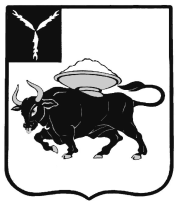 МУНИЦИПАЛЬНОЕ ОБРАЗОВАНИЕ ГОРОД ЭНГЕЛЬСЭНГЕЛЬССКОГО МУНИЦИПАЛЬНОГО РАЙОНАСАРАТОВСКОЙ ОБЛАСТИЭНГЕЛЬССКИЙ ГОРОДСКОЙ СОВЕТ ДЕПУТАТОВРЕШЕНИЕот 28 февраля 2018 года                                                                                                № 510/01	                                                                                             Девяносто третье заседаниеОб изменении квалификационных требовании к уровню профессионального образования, стажу муниципальной службы или стажу работы по специальности, направлению подготовки, необходимым для замещения должностей муниципальной службы в органах местного самоуправления муниципального образования город Энгельс Энгельсского муниципального района Саратовской областиВ соответствии с частью 2 статьи 9 Федерального закона от 2 марта 2007 года       № 25-ФЗ «О муниципальной службе в Российской Федерации»,  статьей 3 Закона Саратовской области от 2 августа 2007 года № 157-ЗСО «О некоторых вопросах муниципальной службы в Саратовской области», статьей 22 Устава муниципального образования город Энгельс Энгельсского муниципального района Саратовской областиЭнгельсский городской Совет депутатов                                                      РЕШИЛ:Внести в квалификационные требования к уровню профессионального образования, стажу муниципальной службы или стажу работы по специальности, направлению подготовки, необходимым для замещения должностей муниципальной службы в органах местного самоуправления муниципального образования город Энгельс Энгельсского муниципального района Саратовской области, утвержденные решением Энгельсского городского Совета депутатов от 1 марта 2017 года № 405/01, следующие изменения:  1.1. Пункт 2 изложить в следующей редакции:           «2.  Квалификационными требованиями, предъявляемыми к стажу муниципальной службы или стажу работы по специальности, направлению подготовки для граждан, претендующих на должности муниципальной службы, являются:           а) для высших должностей муниципальной службы - наличие не менее четырех лет стажа муниципальной службы или стажа работы по специальности, направлению подготовки;           б) для главных должностей муниципальной службы - наличие не менее двух лет стажа муниципальной службы или стажа работы по специальности, направлению подготовки;           в) для ведущих, старших и младших должностей муниципальной службы - без предъявления требований к стажу.».           1.2. Дополнить пунктом 3 следующего содержания:           «3. Для лиц, имеющих дипломы специалиста или магистра с отличием, в течение трех лет со дня выдачи диплома устанавливаются типовые квалификационные требования к стажу муниципальной службы или стажу работы по специальности, направлению подготовки для замещения главных должностей муниципальной службы - не менее одного года стажа муниципальной службы или стажа работы по специальности, направлению подготовки.».2. Настоящее решение подлежит официальному опубликованию.            3. Настоящее решение вступает в силу со дня официального опубликования.4. Контроль за исполнением настоящего решения возложить на Комиссию по правовому обеспечению и развитию местного самоуправления.Глава муниципального образования город Энгельс                                                  		         С.Е. Горевский